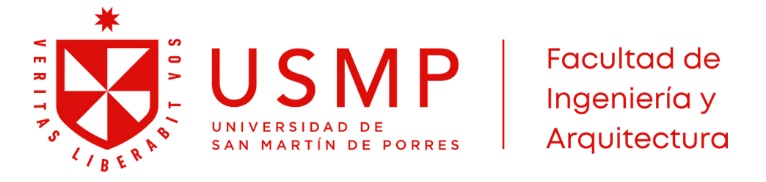 Solicitud de Reclamo de Nota____________________________________                                                                                                           Firma de Estudiante____________________________________                                                                                                           Firma de DocenteDATOS DEL RECLAMONombre de EstudianteDNI:Cod. MatrículaCorreoTeléfonoFilialEscuelaCursoEventoSecciónDocenteFecha de entrega de NotaPráctica N°Examen ParcialExamen FinalOtrosESTUDIANTEDESCRIPCIÓN DE RECLAMODOCENTERESPUESTA DE RECLAMOFecha de Atención: